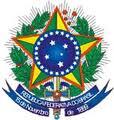 UNIVERSIDADE FEDERAL DE ALAGOASPRÓ-REITORIA DE GESTÃO INSTITUCIONAL  COORDENADORIA DE ADMINISTRAÇÃO, SUPRIMENTOS E SERVIÇOSGERÊNCIA DE ALMOXARIFADO E PATRIMÔNIOTELEFONE: (082) 3214-1024E-mail: almoxarifado@proginst.ufal.brFORMULÁRIO DE IDENTIFICAÇÃO DE BENS DE PROJETOS – UNIDADE XXX* O bem pode ser considerado:1- Bom – em bom estado de conservação2- Antieconômico –bem cuja manutenção seja onerosa ou seu rendimento precário em virtude do uso prolongado3- Recuperável – bem com defeito cujo reparo seja até 50% do seu valor atual4- Inservível- sem condições de uso ou defeituoso cujo reparo tenha valor acima de 50% do seu valor atualObs.: Caso não seja conhecida qual a Instituição adquiriu o bem, deixar em branco e anotar a descrição normalmente.LOCALIDADE DO BEM (SALA/LABORATÓRIO/SETOR):LOCALIDADE DO BEM (SALA/LABORATÓRIO/SETOR):LOCALIDADE DO BEM (SALA/LABORATÓRIO/SETOR):RESPONSÁVEL PELA LOCALIDADE: RESPONSÁVEL PELA LOCALIDADE: RESPONSÁVEL PELA LOCALIDADE: INSTITUIÇÃO DE FOMENTODESCRIÇÃO DO BEMESTADO DO BEM*